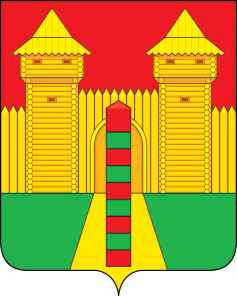 АДМИНИСТРАЦИЯ  МУНИЦИПАЛЬНОГО  ОБРАЗОВАНИЯ «ШУМЯЧСКИЙ   РАЙОН» СМОЛЕНСКОЙ  ОБЛАСТИПОСТАНОВЛЕНИЕот 26.12.2022г. № 578          п. ШумячиАдминистрация муниципального образования «Шумячский район»       Смоленской областиП О С Т А Н О В Л Я Е Т:1. Внести в муниципальную программу «Повышение значений показателей доступности для инвалидов объектов и услуг в Шумячском районе Смоленской области», утвержденную постановлением Администрации муниципального образования «Шумячский район» Смоленской области от 01.11.2019 г. № 497 (в редакции постановлений Администрации муниципального образования «Шумячский район» Смоленской области от 26.12.2019г. № 616, от 06.02.2020 г.               № 66, от 24.12.2020 г. № 646, от 31.03.2022 г. №178) (далее-муниципальная программа), следующие изменения:1.1. В Разделе 1 паспорта муниципальной программы позицию«Этап I: 2020-2021 года Этап II: 2022-2024 года»заменить позицией«Этап I: 2020-2022 годаЭтап II: 2023-2025 года»;1.2. В Разделе 2 паспорта муниципальной программы:- пункт 1.  «Основные положения» изложить в следующей редакции:«1. Основные положения                                                                                                                                 »- пункт 2.  «Показатели муниципальной программы» изложить в следующей редакции:«2. Показатели муниципальной программы                                                                                                                                         »- пункт 4.  «Финансовое обеспечение муниципальной программы»» изложить в следующей редакции:«4.  Финансовое обеспечение муниципальной программы                                                                                                                                         »1.2. приложение № 1 к Паспорту муниципальной программы изложить в следующей редакции(прилагается);1.3. приложение № 2 к Паспорту муниципальной программы изложить в следующей редакции(прилагается);1.4. приложение № 3 к Паспорту муниципальной программы изложить в следующей редакции(прилагается);     1.5. приложение № 4 к Паспорту муниципальной программы изложить в следующей редакции(прилагается);       2. Контроль за исполнением настоящего постановления оставляю за собой.Глава муниципального образования «Шумячский район» Смоленской области                                             А.Н. Васильев                                                                                                 Приложение № 1к Паспорту муниципальной программы «Повышение значений показателей доступности для инвалидов объектов и услуг в Шумячском районе Смоленской области»Сведения о показателях муниципальной программы            Приложение № 2к Паспорту муниципальной программы «Повышение значений показателей доступности для инвалидов объектов и услуг в Шумячском районе Смоленской области»ПАСПОРТкомплекса процессных мероприятий«Организация и проведение мероприятий, направленных на создание беспрепятственного доступа к приоритетным объектам социальной инфраструктуры в приоритетных сферах жизнедеятельности инвалидов» 1. Общие положения2. Показатели реализации комплекса процессных мероприятий                Приложение № 3к Паспорту муниципальной программы «Повышение значений показателей доступности для инвалидов объектов и услуг в Шумячском районе Смоленской области»Финансирования структурных элементов муниципальной программыПриложение № 4к Паспорту муниципальной программы «Повышение значений показателей доступности для инвалидов объектов и услуг в Шумячском районе Смоленской области»ПЛАН-ГРАФИКреализации муниципальной программы «Повышение значений показателей доступности для инвалидов объектов и услуг в Шумячском районе Смоленской области»на 2023 годО внесении изменений в муниципальную программу «Повышение значений показателей доступности для инвалидов объектов и услуг в Шумячском районе Смоленской области» Ответственный исполнитель муниципальной программы Администрация муниципального образования «Шумячский район» Смоленской области; Отдел по образованию; Отдел по культуре и спорту. Период реализацииЭтап I:2020-2022 года Этап II:2023-2025 годаЦели муниципальной программы формирование условий беспрепятственного доступа инвалидов к приоритетным объектам социальной инфраструктурыобъемы финансового обеспечения за весь период реализации (по годам реализации и в разрезе источников финансирования на очередной финансовый год и 1, 2 годы планового периода)общий объем финансирования составляет 2 643, 3тыс. рублей, из них:2020 -2022 г – 2 640, 3 тыс. рублейочередной финансовый год (2023г) – всего 3.00 тыс. рублей, из них:средства федерального бюджета – 0.00 тыс. рублей;средства областного бюджета – 0.00 тыс. рублей;средства местного бюджета – 3.00 тыс. рублей;средства внебюджетных источников – 0 тыс. рублей1- й год планового периода (2024г) – всего 0.00 тыс. рублей, из них:средства федерального бюджета – 0.00 тыс. рублей;средства областного бюджета – 0.00 тыс. рублей;средства местного бюджета – 0.00 тыс. рублей;средства внебюджетных источников – 0.00 тыс. рублей;2-й год планового периода (2025г) – всего 0.00 тыс. рублей, из них:средства федерального бюджета – 0.00 тыс. рублей;средства областного бюджета – 0.00 тыс. рублей;средства местного бюджета -0.00 тыс. рублей;средства внебюджетных источников –0.00 тыс. рублей.Влияние на достижение целей муниципальных программ10 - объектов муниципальной собственности, обустроенных для беспрепятственного доступа лиц с ограниченными возможностямиНаименование показателя, единица измеренияБазовое значение показателя (в году, предшествующему очередному финансовому году) Планируемое значение показателя Планируемое значение показателя Планируемое значение показателя Наименование показателя, единица измеренияБазовое значение показателя (в году, предшествующему очередному финансовому году) очередной финансовый год.1-й год планового периода2-й год планового периода123451. Расходы на организацию и проведение мероприятий, направленных на создание беспрепятственного доступа к приоритетным объектам социальной инфраструктуры в приоритетных сферах жизнедеятельности (тыс. рублей.)3.003,000,000,00Наименование муниципальной программы, структурного элемента / источник финансового обеспеченияВсегоОбъем финансового обеспечения по годам реализации, тыс. рублейОбъем финансового обеспечения по годам реализации, тыс. рублейОбъем финансового обеспечения по годам реализации, тыс. рублейНаименование муниципальной программы, структурного элемента / источник финансового обеспеченияВсегоочередной финансовый год1-й год планового периода2-й год планового периода1345Муниципальная программа (всего),в том числе:3.003.000.000.00федеральный бюджет0.000.000.000.00областной бюджет0.000.000.000.00местный бюджет3.003.000.000.00внебюджетные средства0.000.000.000.00№
п/пНаименование  
показателяМетодика расчета показателя или источник получения информации о значении показателя (наименование формы статистического наблюдения, реквизиты документа об утверждении методики и т.д.)123Муниципальная программа «Повышение значений показателей доступности для инвалидов объектов и услуг в Шумячском районе Смоленской области»Показатели муниципальной программы с комплексом процессных мероприятий доведены в установленном порядке по кодам бюджетной классификации, согласно бюджетной росписи, открытой по местному бюджету муниципального образования «Шумячский район» Смоленской области, согласно решениям Шумячского районного Совета депутатов: от 24.12.2021 года № 111, от 26.12.2022 года №75.Ответственный за выполнение комплекса мероприятийАдминистрация муниципального образования «Шумячский район» Смоленской области; Отдел по образованию; Отдел по культуре и спорту.Связь с муниципальной программой Муниципальная программа «Повышение значений показателей доступности для инвалидов объектов и услуг в Шумячском районе Смоленской области»Наименование показателя реализации, единица измеренияБазовое значение показателя реализации (к очередному финансовому году)Планируемое значение показателя реализации на очередной финансовый год и плановый периодПланируемое значение показателя реализации на очередной финансовый год и плановый периодПланируемое значение показателя реализации на очередной финансовый год и плановый периодНаименование показателя реализации, единица измеренияБазовое значение показателя реализации (к очередному финансовому году)очередной финансовый год1-й год планового периода2-й год планового периода123451. Расходы на организацию и проведение мероприятий, направленных на создание беспрепятственного доступа к приоритетным объектам социальной инфраструктуры в приоритетных сферах жизнедеятельности (тыс. рублей)3.003.000.000.00№ п/пНаименованиеУчастник государственной программы Источник финансового обеспечения (расшифровать)Объем средств на реализацию Муниципальной программы на очередной финансовый год и плановый период (тыс. рублей)Объем средств на реализацию Муниципальной программы на очередной финансовый год и плановый период (тыс. рублей)Объем средств на реализацию Муниципальной программы на очередной финансовый год и плановый период (тыс. рублей)Объем средств на реализацию Муниципальной программы на очередной финансовый год и плановый период (тыс. рублей)№ п/пНаименованиеУчастник государственной программы Источник финансового обеспечения (расшифровать)всегоочередной финансовый год1-й год планового периода2-й год планового периода123456781. Комплекс процессных мероприятий «Расходы на организацию и проведение мероприятий, направленных на создание беспрепятственного доступа к приоритетным объектам социальной инфраструктуры в приоритетных сферах жизнедеятельности»Мероприятие 1.Оборудование зданий и сооружений муниципальных учреждений для беспрепятственного доступа к ним инвалидов и других маломобильных групп населенияОтдел по образованию, Отдел по культуре и спортуМестный бюджет муниципального образования «Шумячский район» Смоленской области2.002.000.000.00Мероприятие 2.Мониторинг в сфере обеспечения беспрепятственного доступа инвалидов к объектам социальной инфраструктурыАдминистрация м.о. «Шумячский район» Смоленской областиМестный бюджет муниципального образования «Шумячский район» Смоленской области0.000.000.000.00Мероприятие 3.Организация инструктирования или обучения специалистов, работающих с инвалидами, по вопросам, связанным с обеспечением доступности для инвалидов объектов муниципальной собственности и услуг в соответствии с законодательством Российской ФедерацииАдминистрация м.о. «Шумячский район» Смоленской области, Отдел по образованию, Отдел по культуре и спортуМестный бюджет муниципального образования «Шумячский район» Смоленской области0.000.000.000.00Мероприятие 4.Внедрение системы информирования семей с детьми-инвалидами об организациях, оказывающих реабилитационные услугиОтдел по образованиюМестный бюджет муниципального образования «Шумячский район» Смоленской области0.000.000.000.00Мероприятие 5.Приобретение специализированной литературы для слабовидящихОтдел по культуре и спортуМестный бюджет муниципального образования «Шумячский район» Смоленской области1.001.000.000.00Мероприятие 6.Приобретение специализированного автомобильного общественного транспорта, оборудованного для инвалидов и других маломобильных групп населенияОтдел экономики и комплексного развития Местный бюджет муниципального образования «Шумячский район» Смоленской области0.000.000.000.00Итого по комплексу процессных мероприятий 3.003.000.000.00№ п/пНаименование структурного элемента/ значения результата/Исполнитель (фамилия, имя, отчество)Источник финансирования (расшифровать)Объем финансирования муниципальной программы (тыс. рублей)Объем финансирования муниципальной программы (тыс. рублей)Объем финансирования муниципальной программы (тыс. рублей)Плановое значение результата/показателя реализации Плановое значение результата/показателя реализации Плановое значение результата/показателя реализации № п/пНаименование структурного элемента/ значения результата/Исполнитель (фамилия, имя, отчество)Источник финансирования (расшифровать)на 6 месяцевна 9 месяцевна 12 месяцевна 6 месяцевна 9 месяцевна 12 месяцев123456789101.Комплекс процессных мероприятий«Организация и проведение мероприятий, направленных на создание беспрепятственного доступа к приоритетным объектам социальной инфраструктуры в приоритетных сферах жизнедеятельности инвалидов»Местный бюджет муниципального образования «Шумячский район» Смоленской области0.000.003.00xxx1.1.Показатель реализации«Расходы на организацию и проведение мероприятий, направленных на создание беспрепятственного доступа к приоритетным объектам социальной инфраструктуры в приоритетных сферах жизнедеятельности»Т.Г Семенова – начальник Отдела по культуре и спорту Администрации м.о. «Шумячский район» Смоленской областихxxx0.000.003,001.1.1Оборудование зданий и сооружений учреждений для беспрепятственного доступа к ним инвалидов и других маломобильных групп населенияТ.Г Семенова – начальник Отдела по культуре и спорту Администрации м.о. «Шумячский район» Смоленской областиxxxx0.000.002,001.1.2Приобретение специализированной литературы для слабовидящихТ.Г Семенова – начальник Отдела по культуре и спорту Администрации м.о. «Шумячский район» Смоленской областиxxxх0.000.001,00